Réalisation  d’un pH-mètre numériquePROBLEMATIQUE : COMMENT OBTENIR UNE MESURE DE pH ?1ère étape : Assemblage du capteur à la carte ArduinoRespecter les branchements suivants : 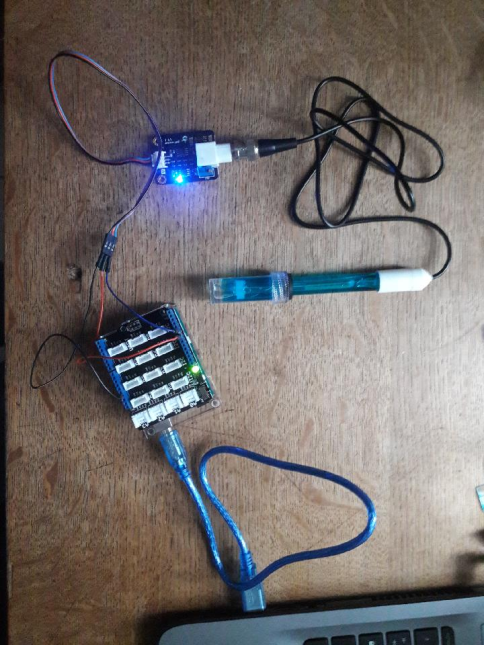 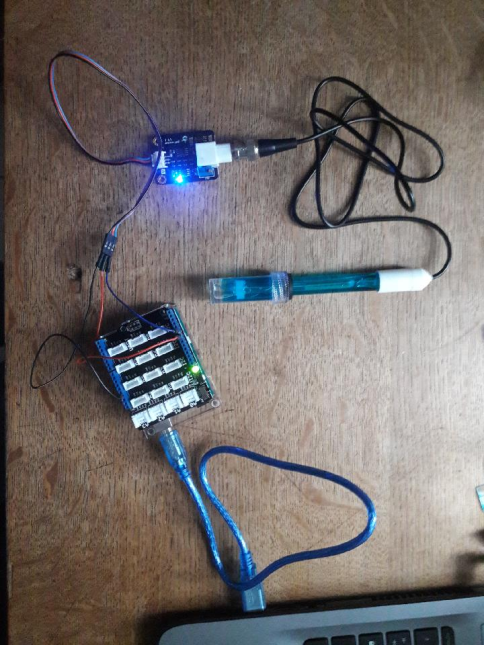 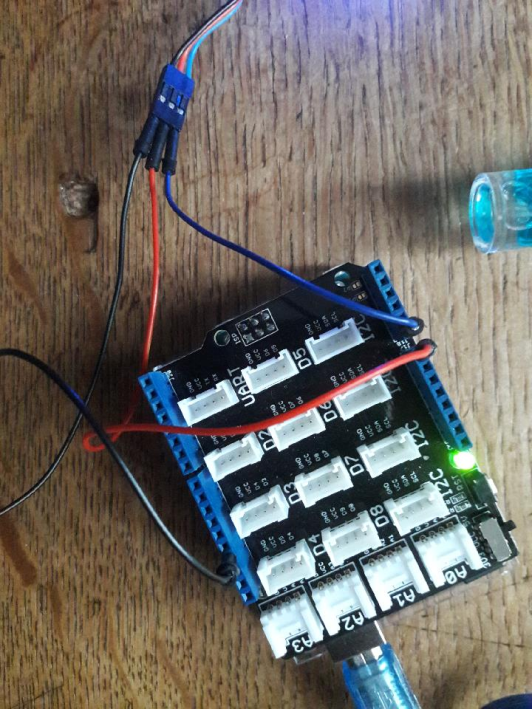 2ème étape : Récupération des valeurs analogiques Programmation 	Ouvrir le logiciel MblockCréer une variable «sonde» qui correspondra à la valeur lue par le capteurSaisir une programmation permettant d’obtenir les valeurs du capteurBlocs pouvant être utilisés :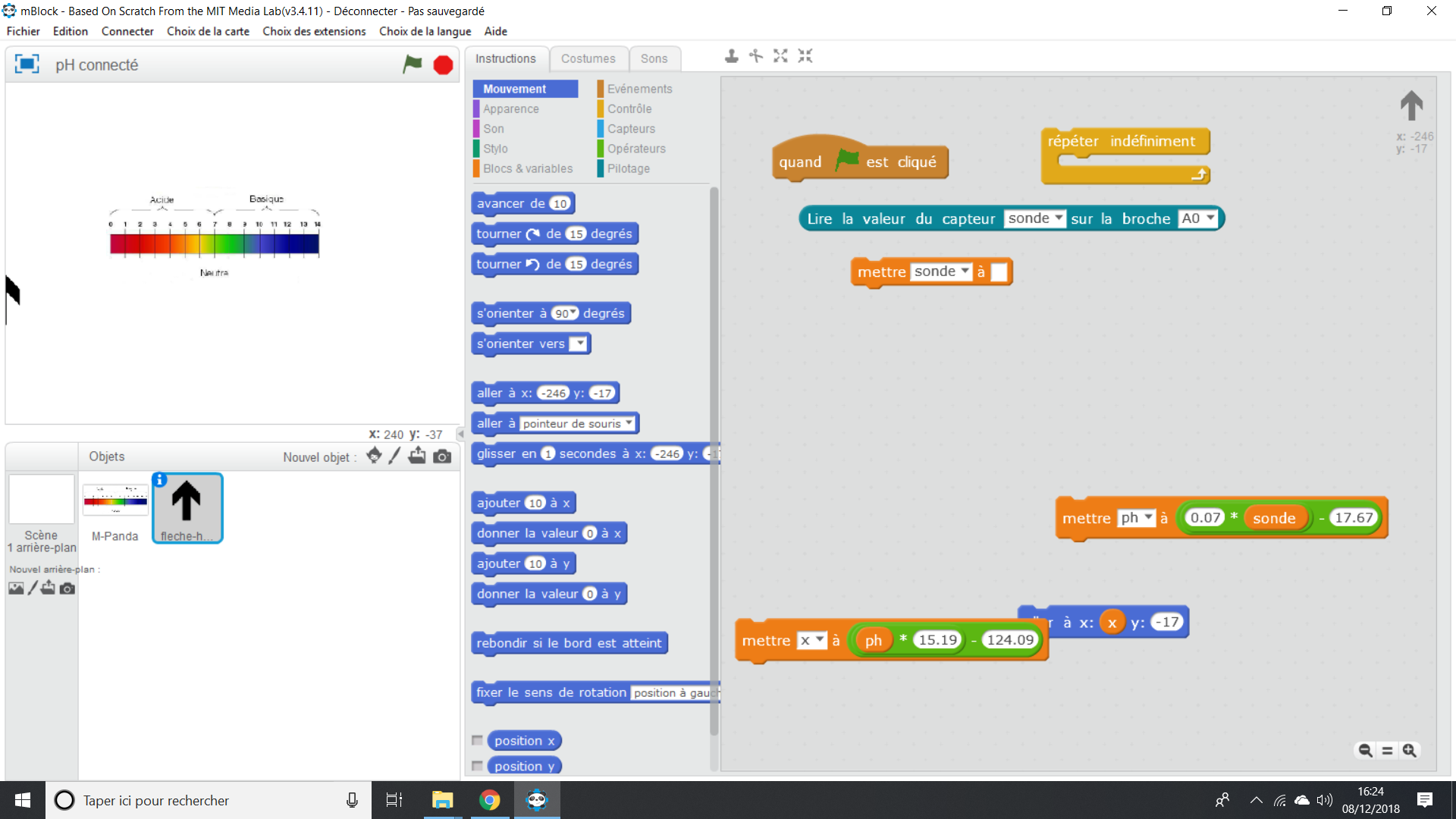 Observation :Les valeurs obtenues, correspondent-elles à celles d’un pH ? (Justifier)……………………………………………………………………………………………………………………………………………………………………………………………………………………………………………………………………………………………………………………………………………………………………………………………………………………………………………..3ème étape :  De l’analogique au numériqueCette étape consiste à transformer par étalonnage la valeur analogique obtenue à l’aide du capteur en une valeur numérique correspondante à celle d’un pH.En utilisant des solutions tampons, complétez le tableau suivant :Pourquoi utiliser des solutions tampon ?………………………………………………………………………………………………………………………………………………………………………………………………………………………………………………………………………………………………..Ouvrir le logiciel « Géogébra »Créer une liste de points correspondants aux valeurs du tableau précédent.Proposer une représentation graphique d’une fonction qui associerait les valeurs analogiques (« sonde ») à celles numériques (« pH »).Donner l’expression de cette fonction.………………………………………………………………………………………………………………………………………………Dans le programme M block, créer une variable « pH » et y associer la fonction précédente.Tester la sonde pour des valeurs connues de pH.Valeur analogique (capteur)pH de la solution tampon4710